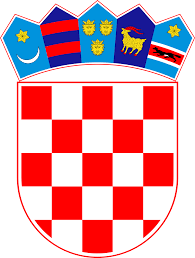 Na temelju članka 43. Statuta Škole, predsjednica Školskog odbora Ana Marija Kovačević  saziva 31. sjednicu ŠKOLSKOG  ODBORAkoja će se održati u školskoj zbornici   13.veljače  2024. godine (utorak )  u 13,15 satiD n e v n i   r e d :Usvajanje  zapisnika sa 31.  sjednice Školskog odboraDavanje prethodne suglasnosti za zasnivanje radnih odnosa po raspisanim natječajima za radna mjesta :Učitelj prirode i biologije – neodređeno nepuno radno vrijemeUčitelj razredne nastave u produženom boravku  – određeno puno radno vrijeme (zamjena za rodiljni/roditeljski dopust)Donošenje završnog računa za razdoblje od 1.1.2023.-31.12.2023. godineUsvajanje zapisnika o godišnjem popisu imovine i obveza za 2023. godinu.Razno			Ana Marija Kovačević, dipl.ing.predsjednica Školskog odbora                  ___________________________Dostavljeno: Svim članovima Školskog odbora, Sindikalnoj povjerenici , ravnatelju Škole, Tajništvo , oglasna pločaREPUBLIKA HRVATSKA                                                                  OSNOVNA ŠKOLA PETRA PRERADOVIĆA ZADAR                                                                                                  Trg Petra Preradovića 1, 23000 Zadar                                                                                             KLASA: «CasesClassificationCode»                                                                                                                                        URBROJ: «RegistrationNumber»                                                                                                           Zadar,   9. veljače 2024. godine«Image:QRcode»